Отчёт о проведении Уроков Победыв МКОУ «ГСОШ №2 им.М.Дибирова»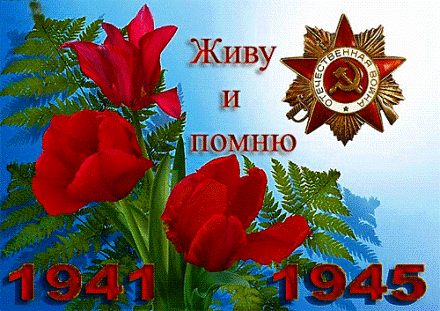         У В.П. Астафьева есть замечательные слова: «Если у человека нет матери, нет отца, но есть Родина - он ещё не сирота. Всё проходит: любовь, горечь утрат, даже боль от ран проходит, но никогда - никогда не проходит и не гаснет тоска по Родине... Родина - это всё: и, прежде всего язык, природа, древняя история своей страны, её праздники, народные песни и сказания, память, неугасимая память о былом …».        Вот уже 75 лет отделяют нас от окончания Второй мировой войны, однако из памяти человечества не изгладились и никогда не изгладятся чудовищные преступления немецко-фашистских захватчиков. Память о войне – это наша совесть, наша история, которая писалась кровью. Нельзя без боли вспоминать о зверствах фашистов, которые замучили, расстреляли, задушили в газовых камерах миллионы людей.  Память о  тех, кто ценою своей жизни добыл нам победу,  нужна и нынешнему, и будущим поколениям как яркий пример беззаветного служения народа своему Отечеству. Помнить о защитниках Отечества хотя бы на их Малой Родине наш нравственный долг.       Подтверждением этому являются строки из стихотворения Ю. Друниной : «Эта память, верьте, люди, всей Земле нужна. Если мы войну забудем, вновь придет война»   Сохранить память о годах Великой Отечественной войны, о тех, кто уже не придет никогда, а также отдать дань уважения тем, кто остался в живых, школьникам и педагогам помогает реализация программы гражданско-патриотического воспитания, главной целью которой - является воспитание гражданско-патриотических качеств у обучающихся.     В рамках работы программы , а также плана МКОУ «ГСОШ № 2» по подготовке и проведению мероприятий, посвященных 75-летию Победы, в 1-11 классах прошли открытые Уроки Победы.  Форма проведения уроков была разнообразной : классный час, час общения, мастер-класс по изготовлению открыток ветеранам, урок- памяти, урок-диспут.Цель проведения уроков:  развитие патриотические чувства, формирование чувства гордости за свою Родину.Задачи: познакомить обучающихся с исторически знаменательными датами и событиями  Великой Отечественной войны.Девиз урока: «Гордимся, помним!»   В мероприятиях приняли участие все обучающихся.  Следует отметить, что активность педагогов, обучающихся, а также родителей, которые присутствовали на уроках, была на высоком уровне. Содружество родителей и педагогов  выступает основным фактором сохранения русской культуры, русского мира.  Особенностью данного содружества является одновременное и взаимосвязанное развитие каждого ребенка и всего коллектива в целом, родителей и педагогов  как единого педагогического сообщества. 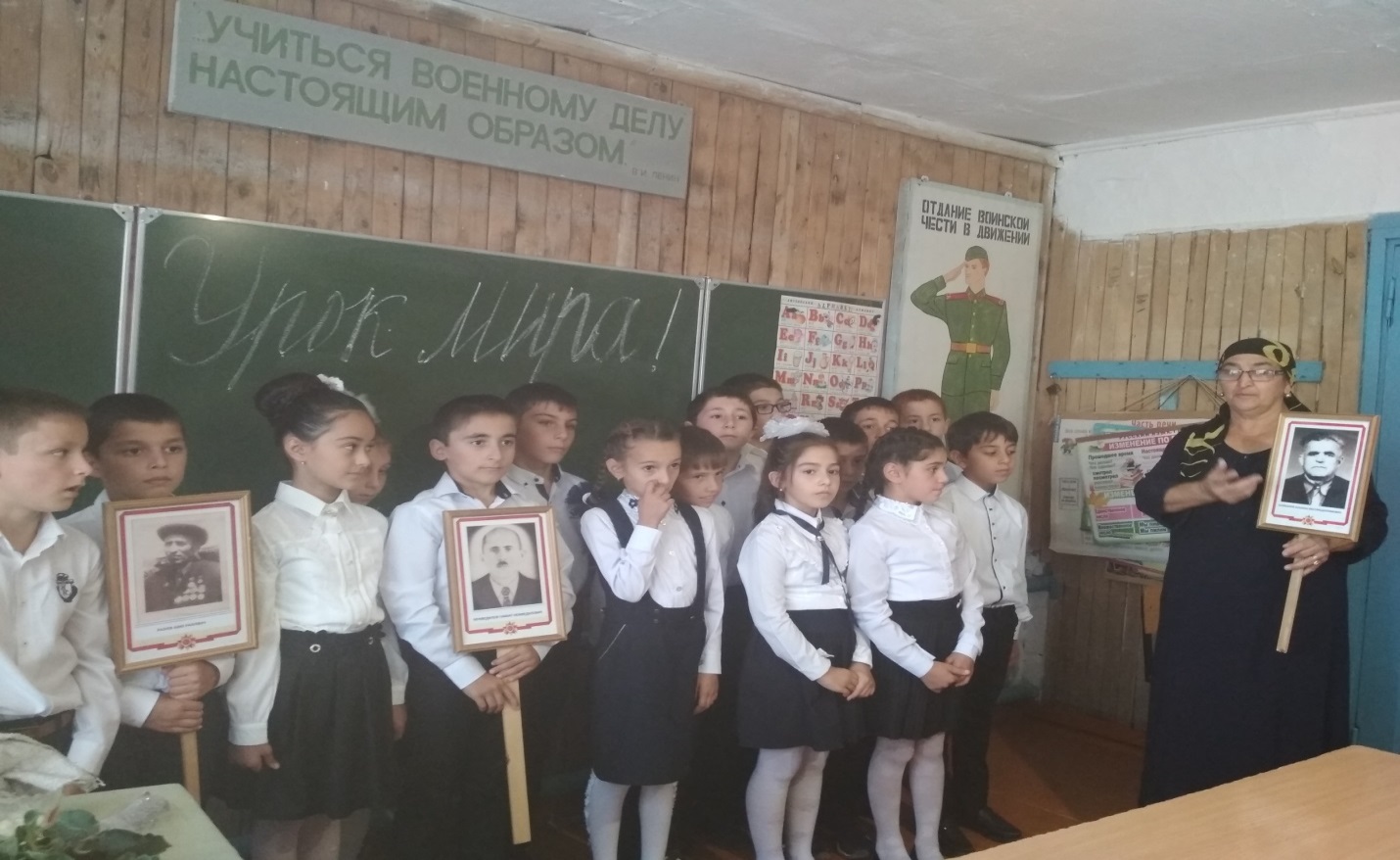 Урок Мира в 3 классе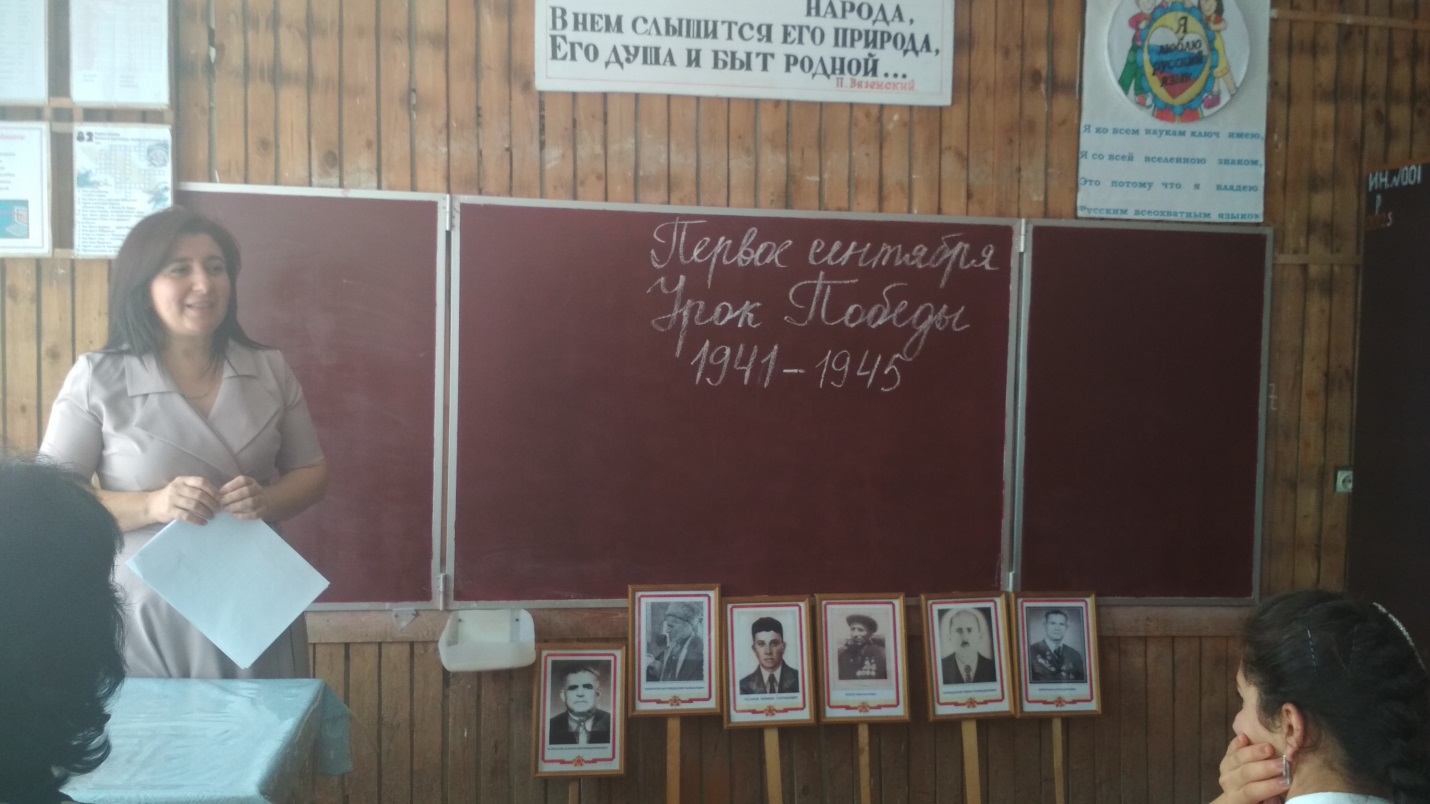 Урок Победы  в 9- 11 классах.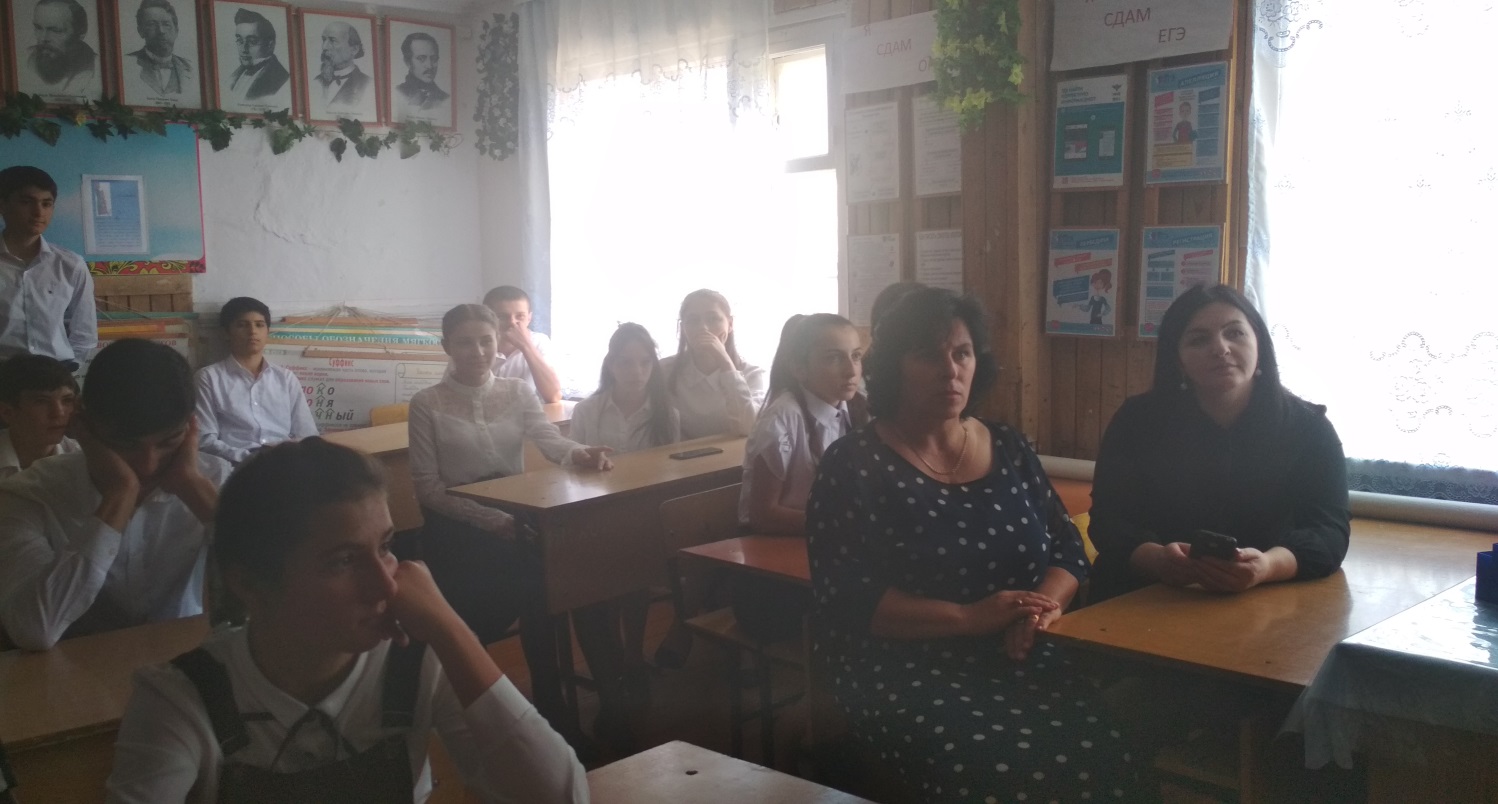 Урок Победы  в 9- 11 классах.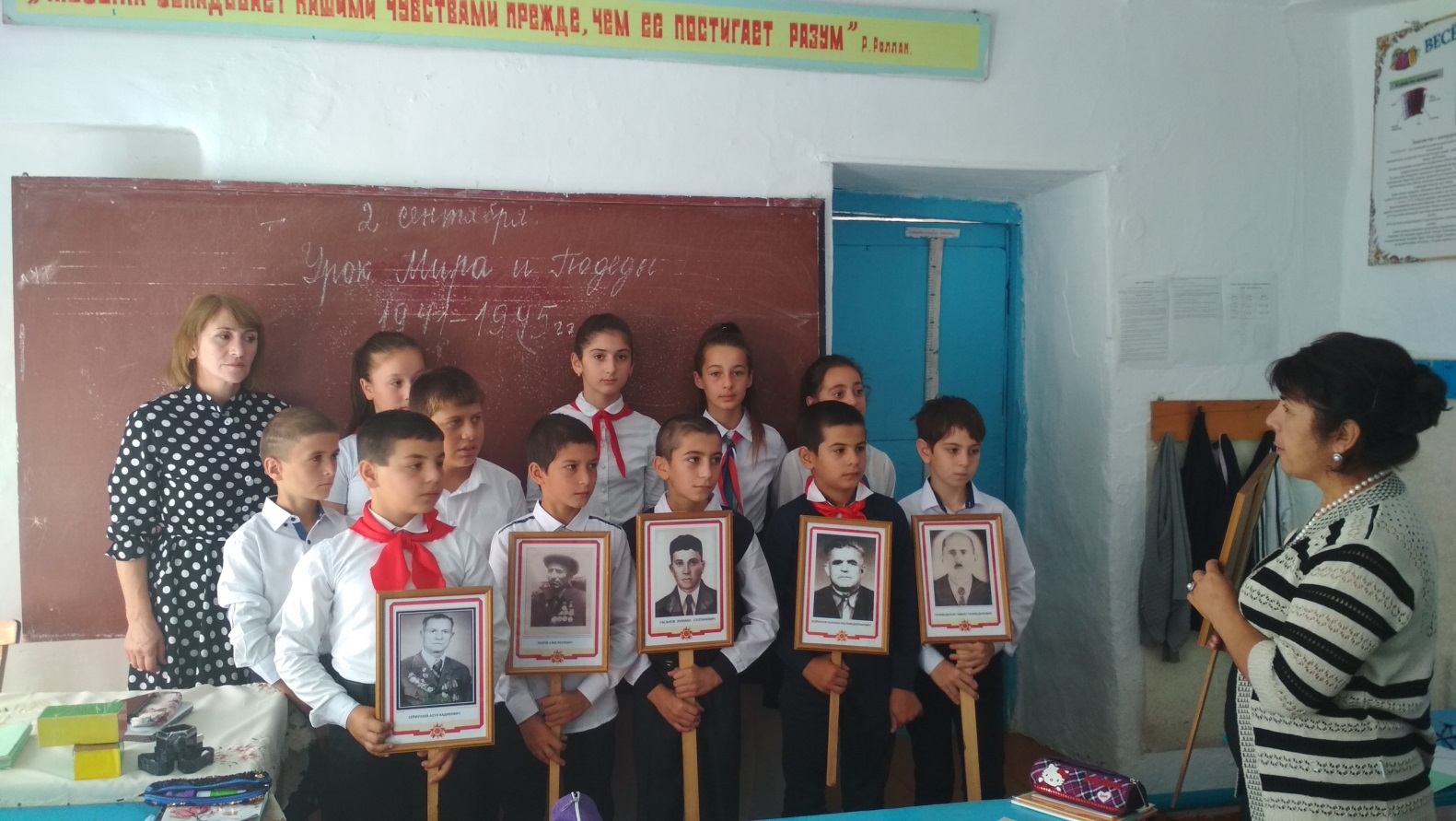 Урок Победы и Мира в 5 классе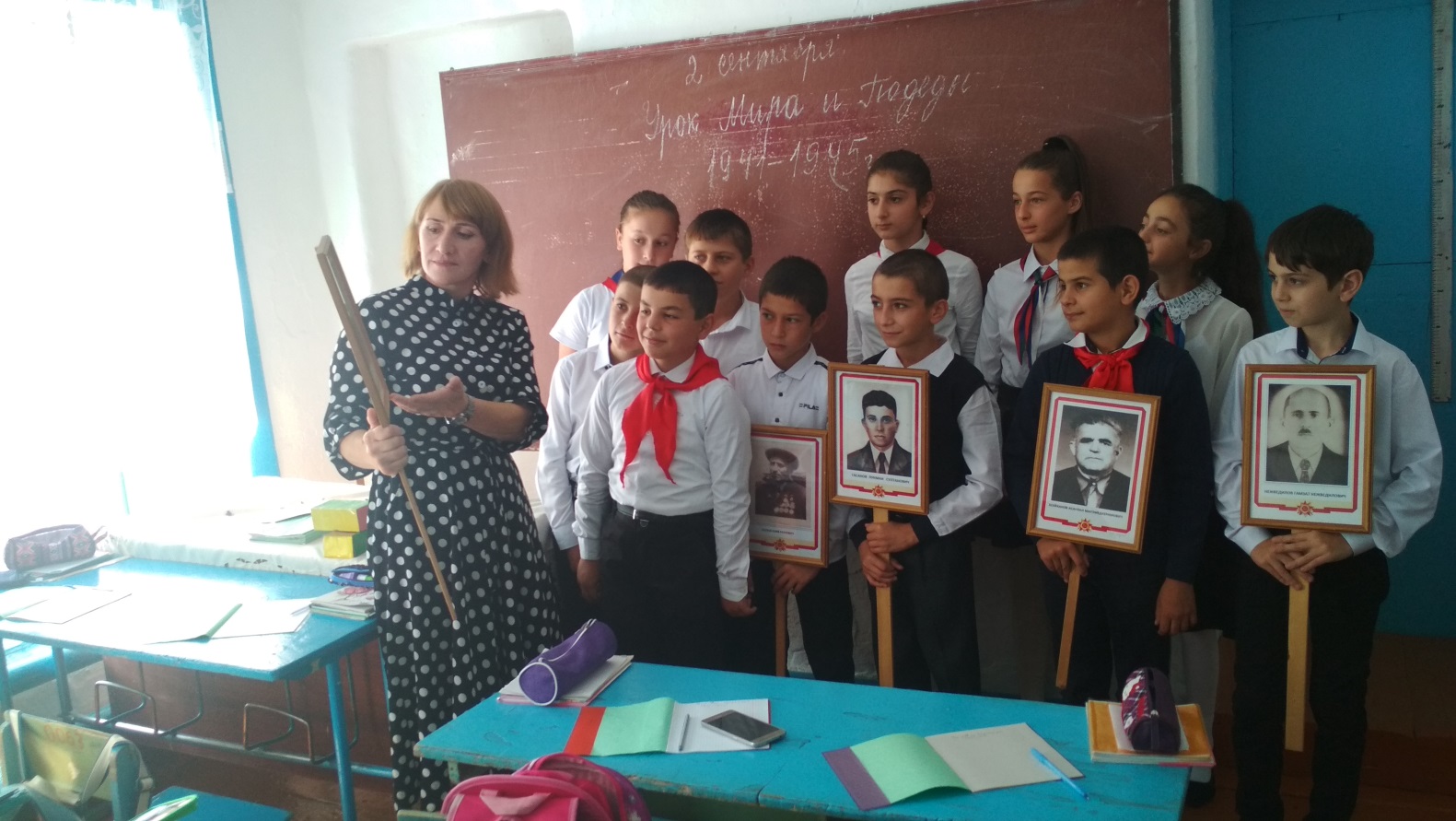 Урок Победы и Мира в 5 классеЗДВР              Исакова М.А.